БЕРІЗКОБЕРШАДСЬКА ФІЛІЯ ДЖУЛИНСЬКОГО ЛІЦЕЮ ДЖУЛИНСЬКОЇ СІЛЬСЬКОЇ РАДИ      ЗВІТзавідувача філії ДЯЧЕНКА МИКОЛИ ПЕТРОВИЧАПРО ФУНКЦІОНУВАННЯ ТА РОЗВИТОКБЕРІЗКОБЕРШАДСЬКОЇ ФІЛІЇ  ДЖУЛИНСЬКОГО ЛІЦЕЮДЖУЛИНСЬКОЇ СІЛЬСЬКОЇ РАДИу 2022-2023 НАВЧАЛЬНОМУ РОЦІ 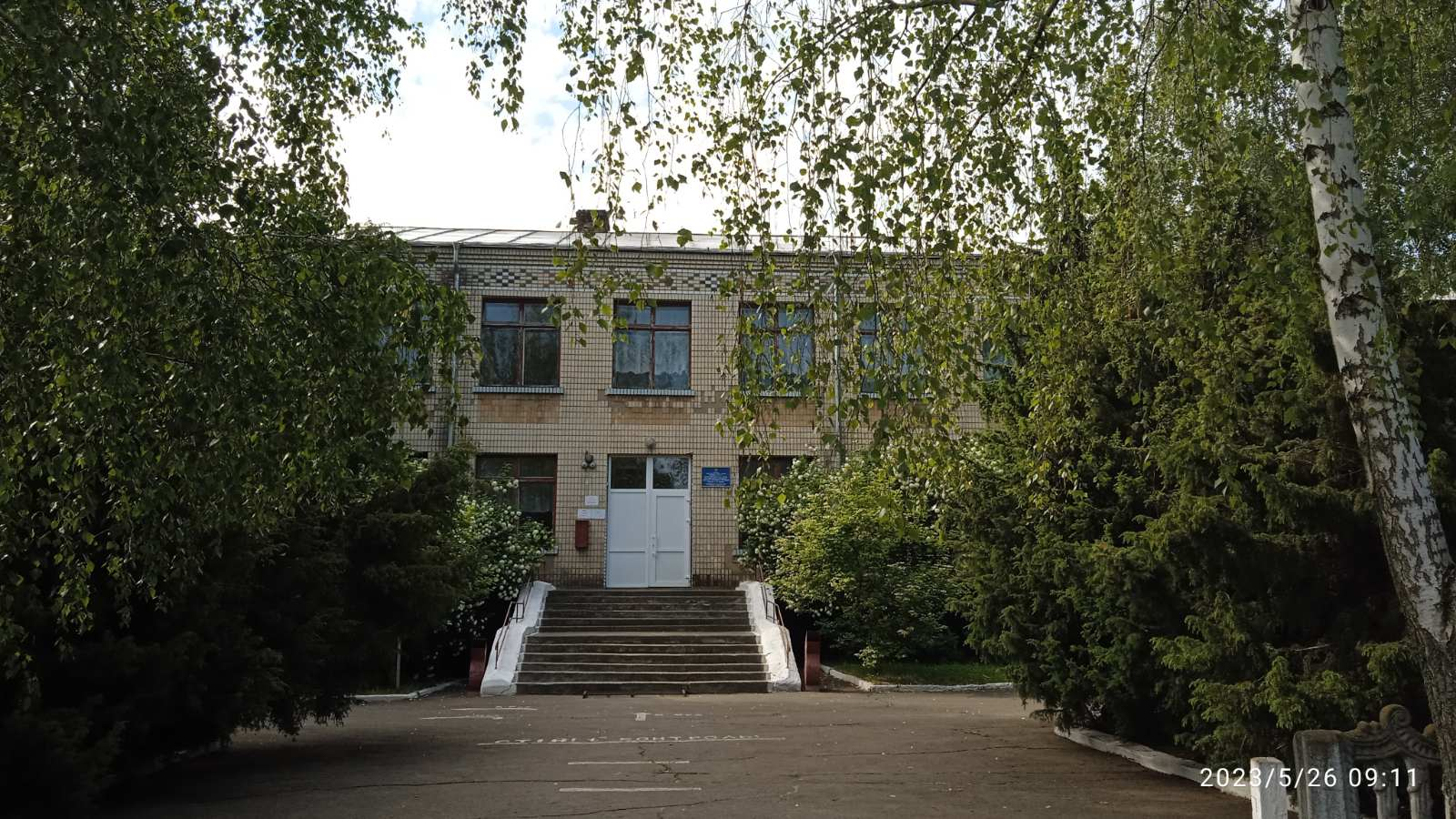 ЧЕРВЕНЬ 2023Відповідно до Примірного положення про порядок звітування керівників дошкільних, загальноосвітніх та професійно-технічних навчальних закладів про свою діяльність перед педагогічним колективом та громадськістю, затвердженого наказом Міністерства освіти і науки України від 23.03.2005 №178, наказу відділу освіти, культури і спорту Джулинської сільської ради від 02.06.20223 №126-од «Про щорічне звітування керівників закладів загальної середньої та дошкільної освіти Джулинської сільської ради»,  з метою подальшого утвердження відкритої, демократичної, державно-громадської системи управління освітою, запровадження колегіальної етики управлінської діяльності у закладі освіти, що базується на принципах взаємоповаги та позитивної мотивації, проведено аналіз роботи за 2022/2023 навчальний рік.  Представляю Вашій увазі звіт про діяльність закладу освіти й  діяльність завідуючого Берізкобершадської філії Джулинського ліцею Джулинської сільської ради в 2022-2023 навчальному році. У своїй роботі я керуюся Законами України «Про освіту», «Про повну загальну середню освіту», «Про основні засади мовної політики в Україні», Статутом Джулинського ліцею та чинними нормативно-правовими документами у галузі освіти в цілому та загальної середньої освіти, державними регіональними програмами в галузі освіти.Наша країна переживає зараз дуже складні часи. В умовах введення в Україні воєнного стану, викликаного збройною агресією росії, освітяни – на своєму вчительському трудовому фронті працюють сумлінно, відповідально ставляться до виконання посадових обов’язків. Організація освітнього процесу в реаліях сьогодення потребує іншого змісту та підходів до організації. Основним цільовим напрямом стає забезпечення безпекової складової здоров'я особистості, забезпечення її фізичного, психічного, соціального і духовного благополуччя. Протягом першого семестру у школі було обладнано найпростіше укриття. Це дало змогу навчатися за очною формою навчання. І педагоги, й учні/учениці, і батьки розуміють, що навчання з використанням технологій дистанційного навчання є непростим, потребує багато зусиль від усіх учасників освітнього процесу, тому ми маємо певні освітні втрати. Це втрати не стільки в обсязі знань, а втрати навичків, практичного застосування отриманих знань. Найбільше таких втрат фіксуємо в початкових класах, адже без безпосереднього спілкування з вчителем дитина не може виробити необхідних умінь. Як керівник закладу,  забезпечую узгодженість зусиль учителів та батьків щодо вдосконалення освітнього середовища й відповідаю за результати колективної роботи всієї команди. Головним завданням директора є захист прав й інтересів усіх учасників освітнього процесу. Головне завдання закладу освіти – це надання якісної повної загальної освіти дітям шкільного віку. Досягнення цієї мети забезпечується шляхом формування ключових компетентностей, необхідних кожній сучасній людині для успішної життєдіяльності. Спільними для всіх компетентностей є такі вміння: читання з розумінням, уміння висловлювати власну думку усно і письмово, критичне та системне мислення, здатність логічно обґрунтовувати позицію, співпрацювати з іншими людьми, творчість, ініціативність, уміння конструктивно керувати емоціями, оцінювати ризики, приймати рішення, розв’язувати проблеми.  Освітня програма, яка реалізувалася в закладі освіти впродовж навчального року, була спрямована на формування в учнів/учениць сучасної наукової картини світу, виховання працьовитості, любові до природи; розвиток в учнів/учениць національної самосвідомості, формування людини, яка прагне удосконалення та перетворення суспільства; інтеграцію особистості в систему світової та національної культури; рішення завдань, формування загальної культури особистості, адаптації особистості до життя в суспільстві; виховання громадянськості, поваги до прав і свобод людини, до культурних традицій в умовах багатонаціональної держави; створення основи для усвідомленого, відповідального вибору та наступного освоєння професійних освітніх програм; формування потреби до самоосвіти, саморозвитку, самовдосконалення тощо.  З метою реалізації положень державної політики в системі розвитку освіти в Україні, її інтеграції в Європейський освітній простір, Річним планом Джулинського ліцею на 2022-2023 навчальний рік були визначені і затверджені напрями діяльності, які і реалізував педагогічний колектив закладу  впродовж навчального року: - продовження реформи загальної середньої освіти відповідно до Концепції «Нова українська школа»; - упровадження у 5 класі нового Державного стандарту базової середньої освіти; - організація ефективного освітнього процесу після вимушеного переривання його звичного перебігу, викликаного спочатку тривалими карантинами, потім – військовою агресією рф на території нашої держави; - посилення національно-патріотичного виховання, формування громадянської позиції;  - проведення просвітницької роботи з питань особистої безпеки; - організація навчальної діяльності здобувачів освіти та способів побудови зворотного зв’язку в умовах очної, дистанційної, змішаної форм навчання; - психологічні аспекти організації освітнього процесу в умовах воєнного/післявоєнного стану. Проблема створення позитивного іміджу навчального закладу досить актуальна. Для її вирішення педагогічний колектив, учні/учениці, батьки повинні об’єднатися й діяти разом. Що ж робимо ми для створення позитивного образу закладу в громаді?  - Пропагуємо досягнення закладу через ФБ-сторінку, працює власний вебсайт, на якому розміщуємо важливу інформацію. - Зміцнюємо і поповнюємо матеріально-технічну базу закладу: усі кабінети обладнані проекторами або телевізорами, інтерактивними дошками.  - Забезпечуємо комфортні умови для навчання, розвитку й відпочинку дітей і педагогічного колективу.  Робота щодо підняття іміджу закладу йде саме через презентацію його потенціалу, показу всього, що робиться педагогічним колективом, учнями/ученицями, батьківською громадою. 1. ЗАГАЛЬНІ ВІДОМОСТІ ПРО ЗАКЛАД ОСВІТИ   До початку навчального року у закладі освіти облаштовано укриття, тому освітній процес  упродовж року здійснювався в очному форматі.    Юридична адреса: провулок Шкільний, 2, с. Берізки-Бершадські, Гайсинський район, Вінницька область, 24451, е-mail: berizky-b@ukr.net. Мова освітнього процесу – українська.     На початку 2022-2023 н.р. укомплектовано 8 класів, навчалося 59 здобувачів освіти.2. ОСВІТНЄ СЕРЕДОВИЩЕСтворення належних умов для забезпечення рівного доступу для здобуття якісної освіти           Освіта була і надалі залишається найвищим національним пріоритетом, основою для розвитку особистості, суспільства та держави. Сьогодні вона зазнає суттєвих змін – змінюються  структура і зміст освіти, пов’язані із запровадженням компетентнісного підходу до формування змісту освіти, введенням воєнного стану на території України, необхідності запровадження навчання з використанням технологій дистанційного навчання. Тому створення високоефективної системи якісної освіти – це об’єктивна вимога часу.    Берізкобершадською філією Джулинського ліцею Джулинської сільської ради проводиться систематична робота з виконання вимог законодавчих актів у сфері освіти, указів Президента України, основних положень Національної доктрини розвитку освіти в Україні, яка забезпечується шляхом впровадження заходів, спрямованих на створення належних умов навчання та виховання учнівської молоді. Проведено організаційну роботу перед початком навчального року, керуючись  наказами, виданими Джулинським ліцеєм:«Про підготовку та організований початок  2022/2023 навчального року»;«Про порядок організації роботи закладу освіти у новому навчальному році та дотримання санітарно-гігієнічного режиму, правового режиму воєнного стану в Україні»;«Про організацію контролю за відвідуванням учнями занять»;«Про організацію роботи  з профілактики правопорушень, злочинності, наркоманії, алкоголізму»;«Про організацію роботи щодо попередження дитячого травматизму, безпеки життєдіяльності»;      -     «Про організацію роботи з охорони дитинства».З метою безпечного перебування всіх учасників освітнього процесу в закладі освіти в серпні 2022 року облаштовано найпростіше укриття в підвальному приміщенні  будівлі закладу. Укриття оснащене туалетною кімнатою, вентиляційною системою, проточною водою. Створено навчальний осередок:  дошки, парти, стільці, зона релаксації. Під час сигналу «Повітряна тривога!» усі учасники освітнього процесу рухаються за затвердженими маршрутами до укриття.     Функціонує ресурсна кімната, яка частково укомплектована столом для пісочної арт-терапії, шафою для зберігання дидактичного матеріалу та канцелярського приладдя, спортивним комплексом. Оснащення ресурсних кімнат відповідає віковим та освітнім запитам дитини з ООП з урахуванням індивідуальної програми розвитку. У 2022-2023 навчальному році у закладі освіти організовано роботу  інклюзивного класу з метою реалізації права дітей з особливими освітніми потребами  на освіту за місцем проживання, їх соціалізацію та інтеграцію в суспільстві. Освітній процес здійснювався згідно вимог чинного законодавства та «Методичних рекомендацій щодо організації освітнього процесу дітей з особливими освітніми потребами у 2022-2023 навчальному році».  Для організаційно-методичного забезпечення роботи з учнями з ООП Джулинським ліцеєм видано накази від 31.08.2022 № 171 «Про організацію інклюзивного навчання», від 31.08.2022 № 172 «Про створення та організацію роботи  команди психолого-педагогічного супроводу дітей з особливими освітніми потребами».    Для учениці з особливими освітніми потребами наказом опорного закладу  затверджено склад команди психолого-педагогічного супроводу, до якої на постійній основі були залучені вчителі-предметники, які викладають у даному інклюзивному класі та інші залучені фахівці. Команда супроводу у складі постійних учасників та залучених фахівців ІРЦ в активній співпраці з батьками учнів з ООП розробили індивідуальну програму розвитку дитини, яку розміщен на порталі «Інклюзія.Україна», та систематично проводили моніторинг їх виконання з метою коригування та визначення динаміки розвитку дитини. Забезпечено корекційну спрямованість освітнього процесу шляхом надання корекційно-розвиткових послуг, адаптації чи модифікації змісту навчальних матеріалів із урахуванням особливостей дитини  з ООП відповідно до рекомендацій інклюзивно-ресурсного центру. Виконання функціональних обов’язків щодо забезпеченняобов’язковості загальної середньої освіти   Важливе місце в моїй діяльності займає виконання функціональних обов’язків щодо забезпечення обов’язкової загальної середньої освіти, а саме включає охоплення навчанням дітей шкільного віку, продовження навчання учнів після 9-го класу. Систематично педагогічним колективом проводиться робота щодо збереження й розвитку шкільної мережі.Мережа закладу    Показник середньої наповнюваності класів, він становить – 7,25.Головним напрямком виконання своїх функціональних обов’язків вважаю роботу щодо охоплення навчанням дітей шкільного віку. На виконання Порядку ведення обліку дітей шкільного віку та учнів, затвердженого постановою Кабінету Міністрів України від 13 вересня 2017 року № 684 (зі змінами) у філії діє єдина загальношкільна система обліку відвідування учнями занять. Ми не байдужі до причини відсутності на заняттях кожної дитини. Питання охоплення учнів навчанням постійно розглядається на нарадах при завідувачу філії ,неодноразово дане питання обговорювалося на класних батьківських зборах.   Заклад освіти контролює подальше навчання учнів 9-х класів. Забезпечення організації освітнього процесу та здійснення контролю за виконанням освітніх програм    Вжито заходи адміністрацією закладу щодо зміцнення та модернізації освітнього процесу: облаштування найпростішого укриття;виконання навчальних планів і програм відповідно до Держстандартів загальної середньої освіти;систематичне підвищення рівня фахової підготовки педпрацівників;створення необхідних умов для подальшого розвитку творчої особистості, обдарованої учнівської молоді;соціальний захист учасників освітнього процесу;модернізація методичної роботи (cпрямованість на реалізацію нормативних, законодавчих, правових документів, що регламентують діяльність школи);покращення матеріально-технічної бази школи;забезпечення комфортних та сучасних умов для навчання у школі, особливо для початкових класів.   Забезпечення організації освітнього процесу в Берізкобершадській філії Джулинського ліцею здійснюється відповідно до вимог чинного законодавства.     З метою забезпечення виконання Державних стандартів освіти було забезпечено викладання навчальних предметів інваріантної складової у повному обсязі годин, що передбачені Типовими навчальними планами для кожного класу.1-4-их  класів -  у відповідності до Державного стандарту початкової  освіти (постанова КМУ від 21.02.2018 № 87) та Типової освітньої програми початкової освіти НУШ-2, розробленою під керівництвом Шияна Р.Б, затвердженої наказом МОН України від 08.10.2019 № 1272, №1273;5-го – відповідно до Типової освітньої програми для 5-9 класів, затвердженої наказом МОН України від 19.02.2021 № 235;6-9 класів – відповідно до Типової освітньої програми, затвердженої наказом МОН України від 20.04.2018 № 405;Освітню програму Джулинського ліцею на 2022-2023 навчальний рік затверджено директором закладу та схвалено рішенням педагогічної ради школи (протокол від 31.08.2022 № 1), розміщено на  вебсайті Берізкобершадської філії Джулинського ліцею. Освітня програма окреслює  організацію закладом  єдиного комплексу освітніх компонентів для досягнення учнями обов’язкових результатів навчання, визначених Державними стандартами початкової, базової та повної загальної середньої освіти.  Відповідно до плану роботи ліцею на 2022-2023 н.р., з метою підвищення якості організації освітнього процесу, аналізу рівня навченості учнів,  виявлення тенденції щодо покращення чи погіршення успішності учнів школи та вироблення відповідних методичних рекомендацій, визначення проблем та шляхів подальшої роботи з учнями із забезпечення їх якісним рівнем знань та усунення недоліків у роботі з ними було проведено моніторинг якості навчальних досягнень учнів  5-9-х класів з основних предметів -  у грудні 2022 року за результатами І семестру і травні моніторинг у 3-4 класах за ІІ семестр.  Питання відвідування учнями навчальних занять контролюється адміністрацією та класними керівниками, розглядається на нарадах при директорові та засіданнях педагогічних рад. Запізнення учнів на уроки контролюється  черговими учнями, вчителями, ведеться електронна таблиця відвідування учнями школи зі спільним доступом для класних керівників. Під час дистанційного навчання основна причина пропусків занять - відсутність чи погана якість інтернет-зв’язку, відсутність девайсів. Самотужки вчителі з цією проблемою не впораються ніяк. Вирішальна роль тут належить співпраці з батьками, їх відповідальності і простому бажанню - побачити свою дитину успішною.    Перевірено електронні класні журнали 1-9-х класів  щодо якості оцінювання учнів, дотримання інструкції ведення класного журналу.  Заступником завідувача філії з навчально-виховної роботи Трачук Г.В. проаналізовано отримані результати. Проведено порівняльний аналіз, результати обговорено на засіданні педагогічної ради. Серед проблем, що постають перед сучасною освітою, є одна, яка щодня набуває все більшої актуальності. Це проблема зниження рівня знань учнів. Така проблема існує й у нашій філії. Тому рівень успішності адміністрація школи постійно тримає в полі зору.   За статистичними даними на кінець ІІ семестру 2022-2023 н. р. у школі навчалося 58 здобувачів освіти, навчальні досягнення 20 із них  (1-4-і класи) оцінюються вербально (формувальне оцінювання), 38 здобувачів освіти (5 і 9 класи) оцінються за 12-ти бальною системою оцінювання.Усім батькам учнів 1-4-их класів видано свідоцтва досягнень з характеристикою особистих досягнень учнів, копії розміщено у особових справах та результати занесено до класного журналу.  Аналізи рівня навчальних досягнень учнів попредметно за ІІ семестр 2022-2023 н.р. використано із порталу «Нові знання», оскільки з 1 вересня 2022 року Берізкобершадська філія Джулинського ліцею перейшла на користування лише електронними класними журналами. Переглянути можна за покликанням http://surl.li/hxzze    Класні керівники проаналізували рівень успішності покласно. Заступником завідувача філії з НВР Трачук Г.В.  проаналізовано і узагальнено отримані результати. Проведено порівняльний аналіз, результати обговорено на нараді при завідувачу філії. На кінець ІІ семестру 2022-2023 навчального року в закладі освіти навчалося 58 учнів, з яких атестовано 38 учнів.Підсумки навчальних досягнень учнів Берізкобершадської філіїДжулинського ліцею за  ІІ семестр  2022-2023 н.р. 	Усі учні 1-8-х  переведені на наступний рік навчання (протокол засідання педагогічної    ради від 31.05.2023 № 8).  Учні 4-ого, 9-го класів  звільненні від проходження ДПА.  Загальний рейтинг успішності за рік по школі становить 7,68 бала.  Аналіз навчальних досягнень учнів 5-9 класів за  2022-2023 н.р. показав, що рівень успішності забезпечено на 100% у 5,7,9 класах. Найвищий рівень навченості - 70,7% у 7 класі, 68,38% - у 9 класі, 61,1% - у 6 класі,  58,7% - у 8 класі,  55,2% - у 5 класі.  Створення умов для варіативності навчання Постійно проводиться робота із створення умов для варіативності навчання. З урахуванням особливостей нашого закладу освіти та індивідуальних освітніх потреб учня варіативною частиною передбачено виділити додаткові години:математика – по 1 годині у 1-4 класах (3 години);        Навчальне навантаження на учня у всіх класах витримано в межах норми.Соціальний захист, збереження та зміцнення здоров’я учнів та педагогічних працівників  Соціальний захист, збереження та зміцнення здоров’я учнів та педагогічних працівників – є пріоритетним напрямком діяльності адміністрації Берізкобершадської філії Джулинського ліцею. Особлива увага  зверталася на надання соціальної підтримки та допомоги  дітям із малозабезпечених сімей, дітям, родин, які перебувають у складних життєвих обставинах, дітям зі статусом «внутрішньо переміщена особа», дітям, батьки яких мобілізовані захисники України. Упродовж 2022-2023 навчального року класними керівниками у співпраці з батьківським комітетом школи на початку І та ІІ семестрів проведено обстеження соціально-побутових умов проживання школярів, складено соціальні паспорти класів та освітнього закладу, сплановано роботу щодо захисту законних інтересів дітей пільгових категорій. З цією  категорією дітей підтримується постійний зв'язок класного керівника, адміністрації школи. Діти є активними учасниками творчих конкурсів, акцій та виставок, загальносільських акцій та свят, онлайн-конкурсів, челенджів. Учні  були активними у святкових розвагах, конкурсах, виставках.         Протягом усього освітнього періоду класними керівниками звернено на увагу уникнення випадків жорстокого поводження з дітьми, навчання навичкам конструктивного спілкування та розвитку умінь ефективної взаємодії у стресових ситуаціях. Дітям та дорослим пропонувався перегляд сюжетних відеороликів повчального характеру.Забезпечення організації харчування та медичного обслуговування учнів і педагогічних працівниківАдміністрацією освітнього закладу приділяється особлива увага організації харчування та медичного обслуговування здобувачів освіти. Якісне і здорове харчування дітей – одна із умов здоров’я, розвитку та успішного навчання дітей. Школа, в якій дитина проводить більшу частину свого часу, має дбати про забезпечення умов для якісного і здорового харчування, а також формувати в учнів стійкі навички здорового харчування. У приміщенні, де готується їжа, та  їдальні дотримуються санітарно-гігієнічні вимоги. Сестрою медичною школи Лавренюк  І.Ю. та завідуючим філії ведеться щоденний контроль за фактичним  виконанням меню, за якістю продуктів, що надходять до їдальні, умовами їх зберігання, дотримання термінів реалізації, дотримання технології виготовлення страв, дотримання санітарно-протиепідемічного режиму на харчоблоці, проходження обов’язкових медичних оглядів кухарем. Активно здійснюється поетапне впровадження реформи системи харчування здобувачів освіти. Пріоритетним напрямком діяльності освітнього закладу у співпраці з відділом освіти, культури і спорту Джулинської сільської ради було запровадження принципів НАССР. Створена робоча група спрямовує діяльність у кількох напрямках: модернізація харчоблоку, вивчення основ НАССР, розробка необхідної документації системи організації харчування, внесення коригувальних дій, які виникають під час робочого процесу , пропаганда та дотримання принципів НАССР серед учасників освітнього процесу.      У Берізкобершадській філії Джулинського ліцею 100% охоплено учнів гарячим харчуванням. Звільнено на 50% від вартості плати за харчування учнів 1-4 класів. Безкоштовним харчуванням охоплено здобувачів освіти 1-9 класів пільгових категорій: діти з малозабезпечених сімей - 5; діти з сімей, батьки яких є мобілізовані захисники України-13, діти з інвалідністю - 3; діти, які опинилися у складних життєвих обставинах - 1; діти з ООП – 1; діти з числа внутрішньо переміщених осіб – 7. Всього дітей пільгових категорій -26.Також створено умови для харчування дітей за кошти батьків.    Медичне обслуговування здобувачів освіти здійснюється медичним працівником школи, що включає: організацію проведення обов’язкових медичних профілактичних оглядів; організацію проведення профілактичних щеплень згідно з їх календарем після лікарського огляду; моніторинг стану здоров’я; здійснення профілактичних та оздоровчих заходів у закладі освіти; надання медичної допомоги учням, які перебувають у невідкладному стані;проводить антропометрію, термометрію, оцінку загального стану розвитку учнів; проводить періодичні огляди на педикульоз відповідно до вимог, установлених МОЗ; здійснює профілактичні та оздоровчі заходи під час навчання; бере участь у здійсненні медико-педагогічного контролю за фізичним вихованням учнів; здійснює ізоляцію учнів, які мають ознаки інфекційної хвороби (COVID-19), з негайним інформуванням їх батьків або інших законних представників, а також спостереження за учнями, які були в контакті з інфекційним хворим; надає медичну допомогу учням, які перебувають у невідкладному стані, здійснює виклик бригади екстреної (швидкої) медичної допомоги та невідкладне інформування про це батьків або інших законних представників дитини; бере участь в організації харчування учнів закладу освіти; здійснює контроль за своєчасністю проходження учнем профілактичного медичного огляду та вакцинації, а також інформує із зазначених питань батьків або інших законних представників; проводить серед педагогічних працівників, батьків учнів або інших законних представників та здобувачів освіти просвітницьку та консультаційну роботу щодо профілактики COVID-19, здорового способу життя, виховання здорової дитини; здійснює інформування учасників освітнього процесу з питань вакцинації, профілактики інфекційних та неінфекційних захворювань,  протидії поширенню серед здобувачів освіти звичок, небезпечних для їх фізичного та психічного здоров’я; співпрацює з працівниками закладів охорони здоров’я, а також доводить до відома педагогічних працівників та керівника закладу освіти узагальнену інформацію за результатами щорічних обов’язкових медичних профілактичних оглядів щодо загального стану здоров’я учнів; бере участь в організації та контролі проведення поточної дезінфекції та санітарних і протиепідемічних заходів, щодо профілактики COVID-19.Дотримання вимог охорони дитинства, техніки безпеки, санітарно-гігієнічних та протипожежних нормУ Берізкобершадській філії Джулинського ліцею зі здобувачами освіти проведено навчання із посилення профілактичної роботи з питань безпеки життєдіяльності учнів  Класні керівники формували навички обережного поводження з вогнем, навчали правильної поведінки під час пожежі, надання першої медичної, само- та взаємодопомоги у випадку травмування, моделювали правила поведінки у надзвичайних ситуаціях, знайомили з особливостями професії рятувальників. Усатюк Мирослава Вікторівна для учнів школи організувала віртуальну зустріч з пожежником - рятувальником Бадаєм Артемом Олександровичем, випускником Вінницького фахового транспортного коледжу. Пшеміська Валентина Петрівна для семикласників підготувала практичне заняття «Старанно правила вивчай - про безпеку свою дбай». Дев’ятикласники разом з Бойко Тетяною Миколаївною здійснили екскурс «Попереджений. Обізнаний!». У 5-му класі відбулася година спілкування «Правила пожежної безпеки пам’ятай!», яку підготувала Маципула Людмила Федорівна. Під час проведення вищезгаданих заходів учні дійшли висновку, що знання правил – це запорука власної безпеки. http://surl.li/gyhfsДля учнів 1,2 класу-комплекту Степова Ірина Вікторівна підготувала пізнавальне заняття з елементами тренінгу «Будьте з вогнем обережні». Діти переглянули мультфільми «Вогонь-друг! Вогонь - ворог!», «Уроки мудрої сови». Трачук Людмила Олександрівна з четвертокласниками провела ситуативну гру «Запобігти. Врятувати. Зберегти», а також пізнавальний екскурс «Безпечне життя». Для учнів 3 класу Луговацька Світлана Іванівна підготувала вікторину «Пожежна безпека». Нушенята засвоювали правила пожежної безпеки, усвідомили важливість власної безпеки та безпеки інших, вчилися як діяти в надзвичайних ситуаціях. Кожен з учнів мав змогу продемонструвати свої знання з правил пожежної безпеки. http://surl.li/gyhey . 9 травня учителькою Бойко Т.М. з предмета основи здоров’я   проведено показовий урок у 9 класі з теми «ВІЛ/СНІД: проблема людини і проблема людства. Формула індивідуального захисту. Протидія дискримінації ВІЛ-позитивних людей». http://surl.li/izcrx. У закладі освіти створено «Клас безпеки», у якому розміщено інформаційні плакати, буклети, тематичні папки, пам’ятки  з питань збереження здоров’я здобувачів освіти, знань правил пожежної, мінної безпеки та цивільного захисту, навичок самозахисту з урахуванням потреб учнів з особливими освітніми потребами.     Надання соціальної підтримки та допомоги дітям пільгових категорій Упродовж 2022-2023 навчального року заступником завідувача філії з НВР Трачук Г.В. оновлено соціальний паспорт освітнього закладу на основі соціальних паспортів класних колективів. Учням та їх батькам постійно надається психологічна підтримка. Для  дітей, батьки яких мобілізовані захисники України та дітей з інвалідністю організовано  участь у новорічних заходах із подарунками від приватних підприємців громади. Адміністрація закладу, класні керівники  активно залучають дітей до участі в загальношкільних заходах, всеукраїнських, обласних, регіональних та територіальних конкурсів. Напередодні Дня захисту дітей педагогічним колективом  передано подарунки від Джулинської сільської ради дітям, батьки яких мобілізовані захисники України.     Моральне та матеріальне стимулювання учнів і педагогічних працівниківОдним із найпотужніших та найефективніших засобів стимулювання  педагогічних працівників до творчої та активної праці є заохочення. Воно реалізується шляхом публічного визнання заслуг вчителя. Правовими нормами встановлюється ціла система стимулювання праці,  яка включає види заохочень, підстави для заохочень та порядок їх  застосування. У Правилах внутрішнього трудового розпорядку  встановлюються певні види морального та матеріального заохочення.  Крім того, зазначені питання регулюються іншими нормативними  документами.       Між адміністрацією та профспілковим комітетом (трудовим колективом) укладено Колективний договір. Розроблено та  затверджено Положення про преміювання працівників. Педагогічні працівники отримують виплати: - щорічна грошова винагорода за сумлінну працю, зразкове  виконання службових обов’язків у розмірі посадового окладу;- допомога на оздоровлення у розмірі посадового окладу при наданні щорічної відпустки; - щомісячні надбавки за вислугу років у відсотках до посадового  окладу. Як засвідчує практика основними видами морального заохочення є  оголошення подяки, нагородження грамотою. Застосування моральних заохочень у школі набуло певної чіткої  системи, яка передбачає різні рівні морального заохочення.      Профспілкова організація закладу освіти щороку дає можливість вчителям  оздоровитися, організовує цікаві тематичні екскурсії, надає за заявою  працівника матеріальну допомогу.  Дотримання правопорядку неповнолітніми та вжиті профілактичні заходи щодо попередження правопорушень з їх боку     На виконання Законів України «Про освіту», «Про охорону дитинства», «Про повну загальну середню освіту», листа МОН України від 25.03.2022 № 1/3663-22 «Щодо запобігання торгівлі людьми в умовах воєнної агресії», листа МОН України від 29.03.2022 № 1/3737-22 «Про забезпечення психологічного супроводу учасників освітнього процесу в умовах воєнного стану в Україні», листа МОН України від 04.04.2022 № 1/3872-22 «Про методичні рекомендації «Перша психологічна допомога. Алгоритм дій», відповідних наказів Джулинського ліцею та  з метою попередження правопорушень і злочинності, негативних звичок серед неповнолітніх, створення належних умов для їх фізичного, інтелектуального й духовного розвитку, розв’язання проблеми профілактики бездоглядності дітей, підвищення рівня організації змістовного дозвілля та профілактичної правовиховної роботи у закладі освіти класними, адміністрацією закладу,  вчителями – предметниками приділялася значна увага, яка проводиться у двох напрямках: правоосвітницькому та профілактичному. Правоосвітницька робота здійснюється під час уроків та в позаурочний час й охоплює учнів, батьків, учителів. Для учнів 9 класу читається курс «Правознавство» (вчитель Костюк Г.Ф.). Освітня робота учнів здійснюється також і в позаурочний час через ряд позакласних заходів.З метою профілактики негативних проявів в учнівському середовищі забезпечено взаємодію з правоохоронними органами. Задля безпеки здобувачів освіти під час користування мережею Інтернет поліцейські проводять навчальні заняття. З метою попередження вчинення неповнолітніми протиправних дій, враховуючи дію воєнного стану на території України, 28 лютого до Берізкобершадської філії Джулинського ліцею з профілактичною бесідою «Кібер - небезпека» завітав дільничий офіцер поліції Гайсинського РУП ВП№1 Поліщук Анатолій Анатолійович. Поліцейський роз’яснив учням небезпеку, яку несуть популярні молодіжні угрупування, нагадав правила безпечної поведінки в інтернеті та у повсякденному житті, З метою організації учнівського самоврядування у філії діє учнівська Рада, члени якої залучаються до участі в громадському житті, до роботи з попередження негативних проявів серед школярів та профілактики шкідливих звичок, правопорушень. Здійснюються систематично щоденне  чергування учителів та учнів у закладі освіти. Під контролем адміністрації філії відвідування учнями уроків, запізнення на уроки. З метою своєчасного виявлення сімей, які опинилися в складних життєвих обставинах, ведення їх обліку, на початку І  семестру класними керівниками  обстежено умови проживання всіх учнів з метою вивчення умов проживання здобувачів освіти, наявності учнівського робочого місця, комісією складено відповідні акти. Адміністрацією філії проведені рейди: «Урок», «Перерва» «Канікули», «Дозвілля» з метою з’ясування видів зайнятості учнів у позаурочний та вечірній час; розроблені рекомендації для батьків щодо профілактики та запобігання правопорушень, пияцтва, наркоманії та тютюнопаління серед підлітків; проведені заходи: батьківський всеобуч «Наркотики та їх наслідки», анкетування «Як розпізнати проблему?», тренінгові заняття «Моє здоров’я у моїх руках!», лекційне заняття «Роль батьків у правовому вихованні дітей».Протягом ІІ семестру  жоден учень філії не був поставлений на внутрішньошкільний облік. Питання правового, превентивного виховання школярів висвітлювалося на вебсайті школи, запроваджено нові форми роботи, спрямовані на виховання у здобувачів освіти правової свідомості, відповідального ставлення до збереження шкільного майна, дотримання правил безпечного освітнього середовища тощо.Творення у закладі освіти безпечного освітнього середовища, вільного від насильства та булінгу (цькування)Адміністрацією освітнього закладу системна робота здійснювалася щодо створення безпечного освітнього середовища. Особлива увага адміністрації до питань протидії булінгу (цькуванню) у закладі освіти та безпеки в соціальних мережах. У Джулинському ліцеї  створено комісію з розгляду випадків булінгу (наказ №1 від 04.01.2023), затверджено План заходів щодо запобігання та протидії булінгу (цькуванню) (наказ №17 від 06.01.2023).         У Берізкобершадській філії Джулинського ліцею з 25 листопада розпочалася Міжнародна кампанія «16 днів проти насильства». Мета акції – привернути увагу до проблем подолання насильства в сім’ях, жорстокого поводження з дітьми, протидії торгівлі людьми та забезпечення рівних прав жінок і чоловіків З 25.12.2022 до  15.12.2022 організовано та проведено різноманітні  інформаційно-просвітницькі заходи в рамках акції «16 днів проти насильства».Учасники освітнього процесу були задіяні у різних заходах, які підготували заступник завідувача філії з НВР Трачук Г.В., учителька основ здоров’я Бойко Т.М., учитель фізкультури Тимошенко І.П, учителька інформатики Пшеміська В.П., учителька Образотворчого мистецтва П’яткевич Л.О., класні керівники. Заступником завідувача філії з НВР Трачук Г.В. зі здобувачами освіти 5-9 класів проведено бесіду «Я маю право на життя без насильства», інформаційну хвилинку «Порядок дій у ситуації домашнього насильства», підготовлено флешмоб    «Ми проти насилля», організовано круглий стіл «Знай свої права та виконуй обов’язки».   Класними керівниками 1- 9 класів проведено виховні години «Ми – проти СНІДу», «Щоб захиститись – треба знати», «Жахливі хвороби», «Обираємо здоров’я», «Я маю право», «Великі права маленької дитини», підготовлено бесіду з елементами тренінгу для батьків дітей підліткового віку «Почуй мене!». Учителькою основ здоров'я Бойко Т.М. підготовлено заняття з елементами тренінгу «ВІЛ\СНІД: передбачити, уникнути, не захворіти». Зі здобувачами освіти 8 класу класним керівником Усатюк М.В. проведено виховну годину та відеомарафон «Я маю право» #16ДнівПротиНасильства, #Я_маю_право. Учителькою образотворчого мистецтва П’яткевич Л.О. та учителями початкової школи організовано виставку малюнків «НІ насильству!». Учителька інформатики Пшеміська В.П. запропонувала учням 3-9 класів відеоперегляд «Не ведусь: ми - герої безпеки в інтернеті». Радою лідерів випущено Інформаційний вісник «Планета Толерантності», проведено акцію «Всі ми різні-всі рівні!», здійснено перегляд відеороликів на тему: «Ми проти насильства». Учителем фізичної культури Тимошенко І.П. з дівчатами 6-9 класів проведено практичний тренінг з навчання навичкам самозахисту «Захисти себе сама», з хлопцями 6-9 класів - акцію «Не вдар, а підтягнись». Адміністрацією філії   15.12 підведено  підсумки акції «16 днів проти насильства». 1-го грудня до Всесвітнього дня боротьби зі СНІДом відбулася загальношкільна акція в підтримку людей, які живуть зі СНІДом - «Червону стрічку носять небайдужі». Учителькою основ здоров`я Бойко Т.М. проведено гру-квест «СНІД. Життя триває». Учнями початкової школи проведено челендж «Долоньки підтримки». Проведені заходи - це ще одна нагода привернути увагу школярів до проблем ВІЛ-інфікованих, замислитись над тим, як запобігти поширенню хвороби та згадати про важливість вчасного виявлення даного захворювання. На сайті філії розміщено покликання, за якими учні та батьки могли переглянути відеоролики про небезпеку хвороби. Класними керівниками   проведено профілактичну роботу з попередження негативних проявів серед здобувачів освіти.Стан дитячого травматизму         З метою попередження травматизму серед учнів, на виконання законів України «Про освіту», «Про повну загальну середню освіту», «Про охорону дитинства», «Про дорожній рух», «Основи законодавства України про охорону здоров'я», наказів Міністерства освіти і науки України «Про затвердження Положення про організацію роботи з охорони праці та безпеки життєдіяльності учасників освітнього процесу в установах і закладах освіти» від 26.12.2017  № 1669, зареєстрованого в Міністерстві юстиції України 23 січня 2018 року  за № 100/31552, «Про затвердження Положення про порядок розслідування нещасних випадків, що сталися із здобувачами освіти під час освітнього процесу» від 16.05.2019      № 659, затвердженого в Міністерстві юстиції України 13 червня 2019 р. за № 612/33583, наказу Джулинського ліцею від 23.08.2022 № 152 «Про організацію роботи педагогічного колективу закладу освіти щодо попередження дитячого травматизму у 2022-2023 н.р.» та  з метою забезпечення реалізації державної політики в галузі охорони дитинства та здійснення контролю за організацією роботи щодо запобігання всім видам дитячого травматизму у закладі двічі на рік проводився Тиждень знань з основ безпеки життєдіяльності, щомісячні бесіди та інструктажі. Організовано ряд тематичних заходів виховного спрямування, що сприяло формуванню ціннісного ставлення учнів до свого здоров’я: загальношкільну  виставку  плакатів «Бережи своє здоров'я!»; практичне заняття «Перша медична допомога при переломах»; вікторину з учнями 5-9 класів «Правила поведінки для учасників дорожнього руху»; вікторину «Чи знаєш ти правила поведінки і побуті?» для учнів 1-4 класів; загальношкільну стінгазету «Бути здоровим модно!». Протягом тематичного тижня з БЖД класними  керівниками  проведено 13 інструктажів із питань безпеки: про дотримання правил безпеки під час дорожнього руху, у побуті, на транспорті, на водоймах, при зустрічі зі свійськими та дикими тваринами, під час виявлення ртуті, маловідомих предметів; про правила поведінки при користуванні предметами побутової хімії та піротехнічними засобами. Класними керівниками використано відеопрезентації, відеоролики з питань формування безпечної поведінки у школі та зроблено відповідні записи у Журналі реєстрації інструктажів із безпеки життєдіяльності учнів згідно вимог, надано фотозвіт про проведення тематичних заходів. Упродовж навчального року заходи щодо попередження дитячого травматизму висвітлювалися також у вайбер-спільнотах дітей і батьків.      	Профілактична робота з попередження травматизму на належному рівні. Учні та вчителі обізнані з вимогами охорони праці, безпеки життєдіяльності, пожежної безпеки, правилами поведінки в умовах надзвичайних ситуацій і дотримуються їх. Педагогічний колектив школи обізнаний з алгоритмом дій у разі нещасного випадку, сигналу «Повітряна тривога!» чи у разі погіршення стану здоров’я учнів, що сталися  під час освітнього процесу.Організація різних форм позаурочної роботи       На виконання законів України «Про освіту», «Про повну загальну середню освіту», «Про позашкільну освіту», «Про охорону дитинства», програми «Основні орієнтири виховання учнів 1-11 класів загальноосвітніх навчальних закладів України» та з метою реалізації Концепції виховання дітей та молоді у національній системі освіти, Плану заходів з реалізації Концепції національно-патріотичного виховання дітей і молоді, створення методичних умов, що забезпечують інтенсифікацію виховної діяльності, оновлення виховних технологій на основі українських традицій та сучасного світового досвіду, цілісність та різноманітність виховного процесу, залучення кожного учня до активної діяльності на основі його нахилів та здібностей упродовж 2022-2023 навчального року зміст виховної діяльності сплановано у відповідності до наступних ключових ліній: ціннісне ставлення до сім'ї, родини, людей; ціннісне ставлення до себе; ціннісне ставлення особистості до суспільства і держави; ціннісне ставлення до культури і мистецтва; ціннісне ставлення до власного здоров’я. Пріоритетними питаннями у виховній роботі школи залишаються: забезпечення всебічного розвитку особистості, формування глибокого розуміння традицій свого народу, загальнолюдських цінностей, виховання громадянина-патріота, формування громадянських та загальнолюдських компетентностей.	   Виховна робота була спрямована на створення сприятливих умов для всебічного розвитку дітей на кожному з вікових етапів, їх адаптації в соціумі, формування демократичного світогляду, створення безпечного освітнього середовища, засвоєння морально-етичних норм, сприйняття власної індивідуальності, впевненості в собі, на усвідомленому виборі здорового способу життя, на осмислення самовизначення у виборі професії, пропаганду духовних надбань українського народу, виховання любові до рідної землі, мови, формування правової культури, негативного ставлення до протиправних діянь, розвиток учнівського самоврядування, співпрацю з батьками, із закладами охорони здоров’я та громадськими організаціями.           Система виховної роботи закладу загальної середньої освіти передбачає: Виховна робота в упродовж 2022-2023 навчального року була направлена на створення сприятливих умов для всебічного розвитку здобувачів освіти на кожному з вікових етапів, їх адаптації в соціумі, формування демократичного світогляду, ціннісних орієнтирів, засвоєння морально-етичних норм, сприйняття власної індивідуальності, впевненості в собі, на усвідомленому виборі здорового способу життя, на осмислення самовизначення у виборі професії, на пропаганду духовних надбань українського народу, на виховання любові до рідної землі,  мови, на формування правової культури, негативного ставлення до протиправних дій, розвиток учнівського самоврядування, співпрацю з батьками, із закладами охорони здоров’я та громадськими організаціями.щотижневе планування виховної роботи; організацію методичної роботи з актуальних проблем виховання учнівської молоді; учнівського самоврядування; розвиток здібностей учнів у гуртковій роботі; залучення обдарованої молоді до участі в олімпіадах, конкурсах, змаганнях, рухах, акціях, флешмобах, челенджах; співпрацю з позашкільними закладами, громадськими, правоохоронними органами у проведенні виховної роботи; систему сімейного виховання; контроль за організацією виховної роботи та керівництво нею. В основу виховної діяльності покладено принципи демократизму, дитиноцентризму, гуманізму, незалежності від політичних, громадських та релігійних організацій, поєднання загальнолюдського і національного взаємозв’язку, розумового, морального, фізичного і естетичного виховання.                                                                   Виховною метою закладу освіти у 2022-2023 навчальному році було визначено «Формування в учнів громадянської компетентності шляхом поширення ідей патріотизму, гуманізму, толерантності, європейських цінностей; залучення здобувачів освіти до вивчення історичного минулого, духовної спадщини, культури, традицій та звичаїв  українського народу; пропагування сучасної національної ідеї, виховання особистості, здатної до захисту та розбудови Української держави».       Адміністрація закладу, педагогічний колектив ініціює та підтримує участь здобувачів освіти у позакласних, шкільних, територіальних, районних, обласних, всеукраїнських та міжнародних заходах.       На нарадах при завідувачу філії вивчалися та розглядалися такі питання виховної роботи: «Про пріоритетні якості особистості, які сприяють самореалізації і самоактуалізації в умовах війни», «Про організацію харчування дітей пільгового контингенту», «Протидія булінгу в учнівському колективі», «Про стан відвідування учнями філії», «Аналіз роботи класних керівників з дітьми пільгового контингенту», «Про підсумки роботи з обдарованими та здібними учнями в ІІ семестрі  2022-2023 навчального року», «Про роботу  щодо здійснення  контролю за відвідуванням навчальних занять  учнями», «Про роботу із запобігання дитячого травматизму під час канікул».У І-ІІ  семестрах класні колективи реалізували колективні довготривалі творчі проєкти: «Вишиванка - душа України, вишиванка- святий оберіг» (1, 2 клас-комплект, класний керівник Степова І.В.),  «Людина починається з добра» (3-4 клас, класні керівники: Луговацька С.І., Трачук Л.О.), «Коріння мого роду» (5 клас, класний  керівник Маципула Л.Ф.), «Козацькому роду нема переводу» (6 клас, класний керівник Парполіта Н.П.), «Хай у серці кожної дитини живе любов до України!» (7-9 класи, класні керівники Пшеміська В.П., Усатюк М.В., Бойко Т.М.).Класні керівники працюють за індивідуальними планами, зміст  яких відповідає віковим особливостям здобувачів освіти. У своїй роботі використовують як індивідуальні форми роботи, так і групові (виховні години, ігри, конкурси, свята, квести, заняття з елементами тренінгу, усні журнали,  бесіди, створення виховних ситуацій, ситуативно-рольові ігри, відкритий мікрофон, ранкові зустрічі, тренінги, усні журнали, заочні екскурсії, віртуальні подорожі, відеоперегляди, уроки мужності, уроки звитяги, уроки доброти, уроки - застереження, уроки пам’яті, тематичні уроки, інформаційні години, мінілекторії, практичні заняття, майстер-класи ).  Класні керівники підготували і провели показові виховні заходи: до Дня рідної мови проведено гру - мандрівку «Як соловейко світом мандрував» (17.02, 6 клас, класний керівник Парполіта Н.П.); година духовності «Добро починається з тебе» (28.02, 4 клас, класний керівник Трачук Л.О); виховна година з  елементами майстер - класу «Світле свято Великодня» (18.04, 3 клас, класний керівник Луговацька С.І.), інформаційний дайджест «Гірчить Чорнобиль крізь роки» (28. 04, 8 клас, класний керівник Усатюк М.В.). Відповідно до річного плану роботи Джулинського ліцею  проводились традиційні тематичні дні: «День Соборності та Свободи України», «День Героїв Небесної Сотні», «День єднання», «День рідної мови», «День народження Тараса Шевченка», «День здоров’я», «День довкілля», «День цивільного захисту», «День Чорнобильської трагедії»,  «День пам’яті та примирення»,  «День матері», «День Вишиванки», «День Європи», «День Героїв». Проведено тематичні тижні: «Вічна пам’ять і слава Героям України!», «Зимові розваги», «Будь захищеним в інтернеті», «З тобою кожну мить говорить Україна!», «Мова наша солов’їна», «Незламні сини та дочки України», «Проліски надії – 2023 в Джулинському ліцею», «Безсмертне слово Кобзаря», «Зростаймо щасливими!», «Наша безпека у наших руках!», «Всесвітній тиждень грошей», «У здоровому тілі – здоровий дух», «Світ захоплень», «Природи щедрий дивосвіт», «Пам’ятаємо. Бережемо. Віримо», «Пам’ятаємо минуле – крокуємо в майбутнє», «Маки червоніють у пам’яті», «Україна – європейська держава», «Тиждень добрих справ», «Щасливий світ дитинства».У рамках Тижнів проведено виховні години, бесіди, круглі столи, дискусії, уроки-тренінги з метою збереження життя та здоров’я здобувачів освіти.Діяльність учнівського самоврядуванняУ системі виховної роботи філії важливе місце посідають органи учнівського самоврядування. Їх діяльність реалізовувалася згідно Комплексного плану формування ціннісних орієнтирів сучасної української школи у здобувачів освіти Берізкобершадської філії Джулинського ліцею на 2022-2023 н.р. і  тісно пов’язана з роботою громадських організацій. У філії діє  учнівське самоврядування дитячої громадської організації «Веселка», яка об’єднує Країну Барвінкову та  Країну Веселкову. Дитяча організація «Веселка» утворена на добровільній основі, її основна мета - згуртування учнівського колективу, розвиток талантів та здібностей, виховання почуття патріотизму, гідності та відповідальності. Координує роботу Країни – Рада лідерів. Органи самоврядування допомагають  педагогічному колективу філії у вихованні творчої, соціально-активної особистості, здатної до саморозвитку й самореалізації. Діяльність учнівського самоврядування  здійснюється за чітко складеними планами засідань Ради лідерів та кожного центру.Щопонеділка Радою лідерів організовується випуск загальношкільних інформаційних вісників для учнів 1-9 класів, які розміщуються на сторінках загальношкільної газети «На хвилях шкільного життя».  Учнівським самоврядуванням  випущено загальношкільні інформаційні вісники:  «У єдності сила і міць держави», «Крути: подвиг і трагедія», «Народознавчий календар лютого», «Інтернет - користь чи прихована безпека», «Афганістан - наш біль і пекуча пам’ять», «Жінка - одвічна загадка природи», «Шляхами Кобзаревої долі», «У здоровому тілі - здоровий дух!», «Космос відомий і невідомий», «Міжнародний день пам’яті жертв радіаційних аварій та катастроф», «26 квітня-День Чорнобильської трагедії», «Європа – багатолика і неповторна», «18 травня - день пам’яті жертв кримськотатарського народу», «24 травня - день слов’янської писемності й культури».  На сторінках газети висвітлюється діяльність органів учнівського самоврядування,  цікаві події шкільного життя. Спільно з Радою лідерів, класними керівниками 1-9 класів та заступником завідувача філії з НВР Трачук Г.В. проводилися огляди класних куточків.    У 2022-2023 навчальному році члени учнівського самоврядування були активними учасниками  загальношкільних заходів, свят, розваг, акцій, флешмобів. 23.01 лідерами учнівського самоврядування Берізкобершадської філії Джулинського ліцею проведено відкритий мікрофон «Соборність. Сила. Єдність»  http://surl.li/hxgbkДень Святого Валентина відзначали. Малювали плакати, веселились, танцювали.Цьогоріч свято набуло патріотичних кольорів. http://surl.li/hxleg  http://surl.li/hxlerУчасники волонтерського загону «Разом – ми сила!» Берізкобершадської філії Джулинського ліцею звернулися до жителів села про надання допомоги нашим воїнам. Діти - волонтери зібрали 4 тисячі 63 гривень на медикаменти, а також роздали листівки з переліком, що потребують наші захисники. http://surl.li/hxlfiЛідери учнівського самоврядування Берізкобершадської філії Джулинського ліцею - активні учасники акції «З турботою про воїнів». Діти малюють малюнки, пишуть листи подяки, підтримують наших захисників, долучаються до добрих справ. http://surl.li/hxlft З метою підтримки ЗСУ в рамках проєкту «Дякуємо Захисникам та Захисницям України!» учасники рою «Серце патріота» ліцею підготували відеовітання з найкращими побажаннями! http://surl.li/ffjxyЗ метою підтримки воїнів-захисників у Кімнаті бойової і трудової слави Берізкобершадської філії Джулинського ліцею лідерами учнівського самоврядування оформлено фоторепортаж «Дякуємо вам, наші Захисники та Захисниці!». http://surl.li/ffjyiНапередодні Великодніх свят взяли участь в акції «Великодній пакунок вдячності для Захисників та захисниць». Учні передали бійцям солодощі, печиво, засоби гігієни. З метою збереження навколишнього середовища долучилися до акції «Екологічний мішечок». Попереду в лідерів ще багато цікавих ідей та добрих справ  http://surl.li/hxlgvУ Країні Веселковій  працює 6 центрів: «Інформаційний», «Витівник», «Зразкова поведінка», «Всезнайко», «Старший порадник», «Богатир».  Кожний центр бере активну участь у житті філії.Переможці та учасники конкурсів          Здобувачі освіти Джулинського ліцею брали активну участь у конкурсах Джулинської громади, районних, обласних, всеукраїнських та міжнародних конкурсах.        Здобувачі освіти разом з педагогічним колективом стали учасниками челенджу від комунального закладу «Джулинський центр культури і дозвілля» «Вишиванку одягаю - перемогу наближаю».       З метою дослідження національних надбань українського народу, підвищення рівня духовного та та культурного розвитку здобувачів освіти Джулинський ліцей став учасником конкурсу-захисту пошуково-дослідницьких робіт із народознавства “Лялька у традиціях та побуті подолян”.   З метою виховання у молоді бережливого ставлення до природи, формування практичних умінь із виготовлення новорічно-різдвяних композицій композицій здобувачі освіти нашого закладу стали активними учасниками шкільного, територіального етапів Всеукраїнських конкурсів «Новорічна композиція», «Український сувенір.  З метою підтримки й розвитку українського мистецтва, піднесення авторитету і відродження національної культури, пропаганди мистецьких національних надбань і активізації мистецького руху на Вінниччині, підвищення рівня виконавської майстерності творчих колективів проведено загальношкільний фестиваль «Проліски надії – 2023», конкурс  солістів-вокалістів  «Зіркова мрія – 2023».   Перемогу в територіальному етапі Всеукраїнського конкурсу дитячих малюнків «Охорона праці очима дітей» серед старшокласників виборола Бурнос Аліса. З 16 лютого до 18 березня 2023 року тривав патріотичний флешмоб «Переможна марка України» Вінницького обласного центру туризму, спорту, краєзнавства та екскурсій приурочений до річниці початку повномасштабної війни росії проти України. Учні філії- активні учасники.3. СИСТЕМА ОЦІНЮВАННЯ ЗДОБУВАЧІВ ОСВІТИНаявність відкритої, прозорої та зрозумілої для учнів системи оцінювання їх результатів навчання      У закладі забезпечується інформування учнів та їх батьків про критерії оцінювання їх навчальних досягнень. Критерії, правила та процедури оцінювання оприлюднено на офіційному вебсайті закладу https://berizky.e-schools.info/library/category/69948 , на інформаційних стендах у навчальних кабінетах, учителі ознайомлюють учнів та їхніх батьків на початку навчального року, перед вивченням нової теми та перед виконанням певних видів робіт. 90,9% батьків завжди отримують інформацію про критерії та правила оцінювання учнів.      Також наш заклад освіти сприяє формуванню у здобувачів освіти відповідального ставлення до результатів навчання. Педагоги мотивують учнів до вивчення предмета, створюють на занятті атмосферу взаємоповаги та довіри, створюють належні умови для здобуття освіти з урахуванням індивідуальних потреб здобувачів освіти. Проте результати спостереження за навчальними заняттями свідчать, що лише окремі педагоги дають можливість вибору рівня навчальних завдань і напрямів навчальної діяльності, використовують прийоми самооцінювання та взаємооцінювання. Результативність освітнього процесу   Щоб зацікавити, стимулювати учнів до самостійного отримання знань, протягом навчального року проводилась активна робота з організації участі школярів в різноманітних інтелектуальних конкурсах, предметних олімпіадах, Міжнародних, обласних та територіальних конкурсах. Здобувачі освіти за  сприяння класних керівників, учителів-предметників стали учасниками Всеукраїнських, обласних, територіальних конкурсів, акцій, фестивалів, ігор:1. «Збережемо грунти рідної України» - 7 учасників;2. «Стежками Каменяра»- 6 учасників;3. Онлайн-конкурс «Домашні улюбленці» - 19 учасників; 4.Онлайн-конкурс «Я і мій домашній улюбленець». Тема року  «Мій песик – захисник» - 2 учасника, переможниця  Шляхівська Вероніка;5. Фотоквест «Моя історія мандрів» - 5 учасників; 6. Онлайн -конкурс малюнків «Світ очима дітей» - 5 учасників, переможець- Цуріна Діна;7. Онлайн- конкурс «Ялинка для ЗСУ» - 9 учасників; 8. «Новорічна композиція» - 5 учасників територіального етапу;9.  «Український сувенір» -2 учасника територіального етапу;10. Конкурс фотоаматорів «Моя країна – Україна» - 7 учасників; 11. Всеукраїнський конкурс - проєкт «Підтримай дитину»- «Віртуальна дошка подяки від дітей захисникам» - 23 учасники; 12. Всеукраїнський інтернет- конкурс  «Світ мандрів Григорія Сковороди»- 19 учасників;13. Всеукраїнський конкурс «Зимові свята в традиціях нашого народу» – 18 учасників; 14. Всеукраїнський інтернет-конкурс «Мова моєї країни» - 17 учасників;15. «Іграшка для захисника» -21 учасник;16. Конкурс есе «Війна за свій шлях» (дитячий погляд) – 1 учасник, 17.Флешмоб «Літературні скарби» - 1 учасник.18. Літературний конкурс «Війна очима дітей» - 1 учасник.19. Всеукраїнський конкурс «Сковорода крокує Україною» (пам'ятники Григорію Сковороді та їх автори в Україні і світі)- 2 уасника;20. Конкурс-захист пошуково-дослідницьких робіт з народознавства «Лялька у традиціях та побуті подолян» - 1 учасник територіального етапу.21.Всеукраїнський конкурс «Переможна марка України»;22. Обласний етап конкурсу «Душа села» ( ІІ, ІІІ місце)23. «Зіркова мрія»;24.«Проліски надії- 2023»;25.«Годівничка» (І місце в обласному етапі в номінації методична роробка) 26. Всеукраїнський конкурс-медіа «Усе моє, що зветься Україна!» (ІІ місце в територіальному етапі).27.Військово- патріотична гра «Сокіл» («Джура»);28.Всеукраїнський конкурс «Ватра».У 2022-2023 н.р. з метою пошуку, підтримки, розвитку творчого потенціалу обдарованої молоді у жовтні (згідно графіка) у Берізкобершадській філії Джулинського ліцею відбувся І (шкільний) етап Всеукраїнських учнівських олімпіад з 12 предметів, у якому взяли участь 19 здобувачів освіти, що становить 58% від усіх учнів 6-9 класів.     За результатами І етапу олімпіад 2 здобувачі освіти стали переможцями. Дві перемоги здобула учениця 9  класу Фіщук Інна та одну перемогу учень 8 класу Печерських Вадим.    Як свідчать протоколи та звіти про проведення І етапу Всеукраїнських учнівських олімпіад, високу активність проявили учні 9 класу.  Найбільше учнів залучено до участі у предметній олімпіаді з фізики учителькою Пшеміською В.П. (50%) та вчителькою трудового навчання  Бойко Т.М. (44%). Мала кількість учнів залучена з  хімії, вчитель Продан Г.М. (25%),   географії, вчитель П’яткевич Л.О. (25%),  української мова та літератури, вчитель Парполіта Н.П. (27%).4. ОЦІНЮВАННЯ ПЕДАГОГІЧНОЇ ДІЯЛЬНОСТІ ПЕДАГОГІЧНИХ ПРАЦІВНИКІВ Вжиті заходи щодо забезпечення закладу освіти кваліфікованими педагогічними кадрами та доцільність їх розстановки Педагогічний колектив філії стабільний, плинність кадрів є, але вона не є суттєвою та не впливає на якість освітнього процесу. Педагогічний колектив школи – унікальне поєднання молодості, досвіду, мудрості.У 2022-2023 н.р. у школі працювало 14 педагогічних працівників та 3 працівники з числа обслуговуючого персоналу. Штатними працівниками заклад освіти забезпечений на 100%. При підборі нових кадрів (в т. ч. обслуговуючого персоналу) враховується фахова підготовка, особисті та колективні якості, працездатність, інші характеристики.Кваліфікаційний склад вчителів:Всього педагогічних працівників - 14З  них:Завідувач філії- 1       заступник завідувача філії з НВР - 1                                          вчителів початкових класів - 3вчителів основної школи-9Кваліфікаційні категорії:спеціаліст вищої категорії - 6                       І категорії - 5                        ІІ  категорії - 3                        спеціаліст - 0        Усі педагогічні працівники щорічно проходять курси підвищення кваліфікації при КЗВО «ВАБО» за графіком, затвердженим наказом Джулинського ліцею від 02.01.2023  № 9 ««Про затвердження плану-графіка підвищення кваліфікації педагогічних працівників Джулинського ліцею та філій у КЗВО «Вінницька академія безперервної освіти».  У 2022-2023 н.р. педагогічний колектив школи працював над науково-методичною темою «Формування компетентного учня в умовах реформування освіти шляхом упровадження трендових цифрових технологій та ефективних освітніх новацій». Процес атестації педпрацівників базувався на принципах демократичності, системності, послідовності, колегіальності, доступності, гласності та моральної зацікавленості.   Для надання практичної допомоги учителю, який атестуються, а також проведення експертної оцінки  діяльності, закріплено  члени атестаційної комісії. Вивчення системи роботи вчителя, який підлягає атестації, узгоджено з розділами річного плану, планів роботи методичних об’єднань.     У 2022-2023 навчальному році у школі були створені умови для успішного проведення атестації,  видані накази, розроблені та затверджені заходи з підготовки та проведення атестації. Кожен педпрацівник, який атестувався, склав і погодив з атестаційною комісією індивідуальний план атестації. Згодом розпочалася наполеглива щоденна робота адміністрації, членів атестаційної комісії над вивченням матеріалів, які свідчили про кваліфікаційний рівень цих учителів.      З 20 по 27 березня 2023 року відбулася декада педагогічної майстерності, 27 березня відбулася педрада – методична панорама «Я – атестуюсь!». На ній було заслухано творчі звіти вчителя, який атестується в поточному навчальному році, презентовано узагальнені результати роботи  за останні 5 років педагогічної діяльності, продемонстровано рівень своєї педагогічної майстерності, шляхи та засоби підвищення науково-теоретичного рівня  та професіоналізму.   28 березня 2023 року відбулось підсумкове засідання атестаційної комісії.    Членами атестаційної комісії було проаналізовано існуючі та потенційні можливості кожного педагога, результативність їх освітньої діяльності в міжатестаційний період, відзначено рівень методичної обізнаності, фахової та педагогічної майстерності, відповідності вимогам Нової української школи.	За наслідками атестації у 2022-2023 навчальному році атестаційною комісією І рівня:Вжиті заходи щодо упровадження інноваційних педагогічних технологій          Під час спостереження за проведенням навчальних занять зафіксовано, що переважна більшість педагогічних  працівників використовують освітні технології, зокрема і під час навчання з використанням дистанційних технологій. Зважаючи на вимоги сьогодення, учителі - навчаючи вчаться самі. У закладі освіти налагоджена співпраця між педагогами, практикується взаємовідвідування уроків, підтримка, якісна співпраця. Також практикується педагогічне наставництво. З цією метою упродовж 2022-2023 н.р. проведено презентаційні уроки, освітні воркшопи, майстер-класи, педагоги- активні учасники засідань методичних об’єднань, які відбуваються в опорному закладі.     Особлива увага в школі приділялася інноваціям, що спрямовані на розвиток особистісно орієнтованого навчання, впровадження комунікаційно-інформаційних технологій та інтерактивних методів навчання, національного й морального виховання учнів.     З вересня 2021 року у закладу освіти упроваджено використання електронного журналу на порталі NZ.UA, що дає змогу обробляти і надавати в зручному електронному вигляді інформацію про успішність здобувачів освіти.  Системне використання електронного журналу та щоденника об’єднує усіх учасників освітнього процесу. 5. УПРАВЛІНСЬКІ ПРОЦЕСИВжиті керівником заходи щодо зміцнення та модернізації матеріально-технічної бази Берізкобершадської філії Джулинського ліцею    Будівля закладу освіти  прийнята в експлуатацію у 1975 році. Адміністрація разом з колективом, батьками постійно працює над удосконаленням матеріально-технічної бази, підтриманням її у робочому стані. Фінансування потреб школи проводиться за рахунок державної освітньої субвенції та з бюджету Джулинської сільської ради. Упродовж навчального року систематично здійснювалася виплата заробітної плати, надбавок, доплат працівникам школи.   Пам’ятаючи, що естетичне оформлення приміщення, в якому навчаються наші діти, - це вже половина успіху їх у навчанні, педагогічний колектив у тісній співпраці із батьками докладає чимало зусиль щодо зміцнення матеріально-технічної бази школи, естетичного оформлення класних кімнат, шкільних коридорів, методичного поповнення навчальних кабінетів, пам’ятаючи про те, що заклад освіти повинен стати школою радості для учня, місцем натхнення для вчителя.  Тематично оформлено шкільні коридори. Відділом освіти, культури і спорту Джулинської сільської ради за кошти державної субвенції забезпечено необхідним обладнанням класи НУШ. Придбано комплекти парт для першокласників, телевізори, ноутбуки, фабрики друку, класні дошки, комплекти наочності, набори “LEGO”, кожен учень отримав набір «Шість цеглинок». Це нова технологія навчання, яка допомагає учням тренувати пам’ять, розвивати моторику і творчо мислити. Через гру діти можуть навчатися таких важливих, передбачених НУШ,  умінь, як, наприклад, вирішення проблемних завдань. Компˈютеризовано усі навчальні кабінети (smart-телевізори, ноутбуки). Усі класні кімнати обладнано новими двосторонніми (крейда+маркер) дошками. Систематично здійснюється закупівля миючих дезінфікуючих засобів для харчоблоку, внутрішніх туалетів. Проте залишається актуальною потреба заміни вікон.   Облаштовано локальну мережу, в кожному навчальному кабінеті доступний провідниковий Інтернет, в будь-якій точці приміщення школи доступна зона Wi-fi-підключення.     Навчальний заклад отримав первинні засоби пожежогасіння, придбані Джулинською сільською радою. До  складу входить пожежий щит закритого типу зі стаціонарним ящиком для піску з комплектацією (лопати, сокири, відра, ломи, багри, кошма, вогнегасники) та набір пожежного обладнання (кран-комплект із шафою). Також здійснено заходи щодо проведення технічного обслуговування  вогнегасників: діагностування, перезаряджання, заміну індикаторів тиску, клапанів, гумових кілець, здійснено ремонт деяких із них. Встановлено систему пожежної сигналізації та системи оповіщення про пожежу.   Забезпечення функціонування внутрішньої системи забезпечення якісної освіти Для забезпечення створення єдиного інформаційного поля та забезпечення публічності інформації про заклад освіти в  Джулинському ліцеї функціонує офіційний сайт закладу.        Публічність інформації про діяльність  закладу  забезпечується згідно      зі статтею 30 Закону України «Про освіту».       На офіційному сайті розміщуються:- Статут закладу освіти;- ліцензія на провадження освітньої діяльності;- структура та органи управління закладу освіти;- кадровий склад закладу освіти згідно з ліцензійними умовами;- освітні програми, що реалізуються в закладі освіти, та перелік освітніх компонентів, передбачених відповідною освітньою програмою;- територія обслуговування, закріплена за закладом освіти його засновником;
- ліцензований обсяг та фактична кількість осіб, які навчаються у закладі освіти;
- мова освітнього процесу;- наявність вакантних посад;- матеріально-технічне забезпечення закладу освіти;- результати моніторингу якості;- річний звіт про діяльність;- правила прийому до закладу освіти;- умови доступності для навчання осіб з особливими освітніми потребами;
      Інформація, що підлягає оприлюдненню на офіційному сайті, систематично поновлюється.
      З метою використання інформаційно-комунікаційних технологій для ефективного управління освітнім процесом у закладі освіти створено інформаційно-освітнє середовище на порталі інформаційної системи управління освітою (ІСУО).     Також в опорному закладі наявна Стратегія розвитку на 2021-2026 роки, схвалена педагогічною радою, затверджена засновником, оприлюднена на сайті закладу. Річний план роботи Джулинського ліцею на 2022-2023 н.р. спрямований на реалізацію відповідних стратегічних цілей діяльності за окремими чотирма напрямками роботи:освітнє середовище;система оцінювання здобувачів освіти;педагогічна діяльність педагогічних працівників;управлінські процеси закладу освіти.   До розроблення річного плану залучалися батьки та представники учнівського самоврядування.Упродовж 2022-2023 навчального року педагогічний колектив школи  вів активну громадську діяльність. Вчителі і технічний персонал допомагали у формуванні продовольчих наборів, сприяли у зборі коштів для підтримки ЗСУ, а також брали активну участь у волонтерських роботах (випікання солодощів, участь у соціальних ярмарках, благодійних зборах, тощо).  Висловлюю всім учасникам освітнього процесу вдячність за творчу і сумлінну працю, за розуміння проблем розвитку освіти і підтримку у їх вирішенні.  Сподіваюся, що набутий нами досвід розв’язання освітніх проблем забезпечить успішну практичну реалізацію завдань і викликів, які стоять перед нашим закладом освіти.  Бажаю усім вам миру і душевного спокою, міцного здоров’я, щастя, благополуччя, творчих здобутків, Перемоги нашим захисникам і Миру рідній Україні.  Слава Україні!  Героям слава!  Ми переможемо! Разом до Перемоги!!!Кількість учнів2019/20202020/20212021/20222022/2023Берізкобершадська філія Джулинського ліцею56585258КласКількість учнівСередній балЯкість знань(%)Рівень успішності(%)Рівень навченості(%)РейтингРівень знань566,859,510055,25Середній6117,566,798,761,14Середній758,595,9610070,71Достатній867,375,395,858,73Середній9108,383,310068,382Середній387,6876,1598,962,82СереднійПІБучителя, який атестуєтьсяОцінка професійної кваліфікаціїі ділових якостей працівника11.ПарполітаНаталіяПавлівнаВідповідає займаній посаді.  Присвоїти кваліфікаційну категорію «спеціаліст першої категорії»